Іванова Лариса СергіївнаКандидат філософських наук, доцент кафедри педагогіки та психології освітньої діяльності.У 1997 році закінчила Запорізький державний університет та отримала диплом з відзнакою за спеціальністю практичний психолог та кваліфікацію практичний психолог. У 1998 році отримала диплом з відзнакою за спеціальністю «соціальна педагогіка» та здобула кваліфікацію магістра педагогічної освіти, соціального педагога, викладача педагогіки. У 2000 році закінчила факультет післядипломної освіти запорізького державного університету за спеціальністю переклад. З 1997 року працює на кафедрі педагогіки та психології освітньої діяльності. У 2008 році захистила кандидатську дисертацію за темою «Гуманізація суб'єкт-суб'єктних відносин в економічних структурах технократичного суспільства» та отримала науковий ступінь кандидата філософських наук зі спеціальністю 09.00.04 - філософська антропологія, філософія культури. У 2013 році Рішенням Атестаційної колегії Івановій Ларисі Сергіївні було присвоєно вчене звання доцента кафедри педагогіки та психології освітньої діяльності. З 2009 року займає посаду заступника декана з виховної роботи. Сфера наукових інтересів: Феномен «відчуження» людини в соціально-економічних умовах, феномен «відповідальності» в епоху постмодернізму, психотерапія.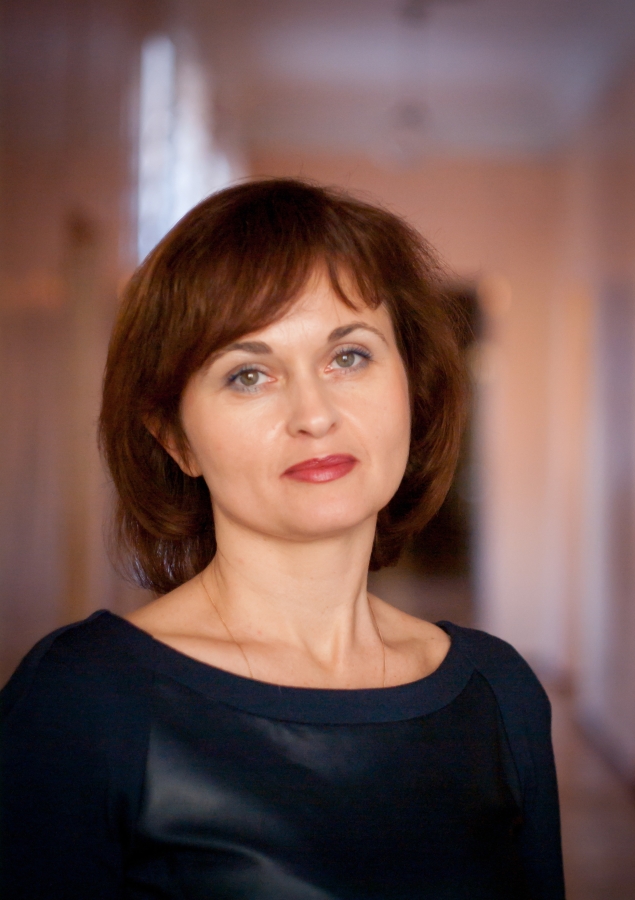 